                                                          Ο/Η ΑΙΤΩΝ/ΟΥΣΑ                                                         ……………………………………ΘΕΜΑ: «Χορήγηση άδειας λόγω ασθένειας            τέκνου»Λαμία: …………………………………………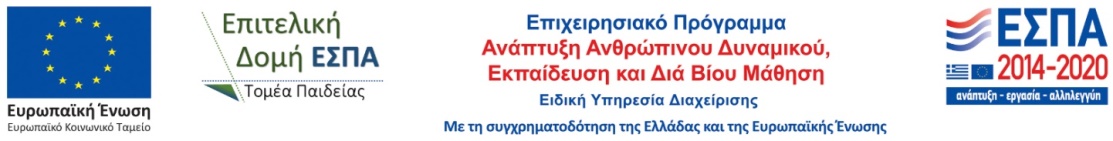 